Конспект образовательной деятельности на тему: « Мой город- Мурманск»Основная образовательная программа дошкольного образования
МБДОУ г.Мурманска №157Воспитатель: Кошель М. А.2024 г.Конспект образовательной деятельности на тему: « Мой город- Мурманск»Тип проекта: познавательно-творческий.Вид проекта: групповой.Возраст: 4-5 лет.Участники: воспитатели, дети средней  группы, родители.Форма организации образовательной деятельности: образовательные ситуации и занятия, экскурсии, развлечения, беседы. Приоритетная образовательная область: познание, коммуникация. Интеграция образовательных областей: познавательное развитие, речевое развитие, социально – коммуникативное развитие, физическое развитие. Цель: Формирование у детей представления о родном городе, в котором они живут. Расширение знания детей о родном городе. Приобщение к истории и культуре родного города, местным достопримечательностям. Воспитания любви, уважения и привязанности к своей малой Родине.Задачи:1.Познавательные: -способствовать формированию интереса детей к познавательной деятельности; -способствовать формированию знаний детей о родном городе. 2. Развивающие:-способствовать развитию связной речи, отчетливо произносить слова и короткие фразы;-способствовать развитию памяти, воображения, наблюдательности, мыслительной активности.3.Воспитательные:-воспитывать патриотические чувства к малой родине;воспитывать любознательность и интерес к окружающему миру.Виды детской деятельности: познавательная, коммуникативная, игровая, двигательная, продуктивная.Оборудование: картинки достопримечательностей (маяк, ледокол Ленин, памятник Алёши, герб Мурманска). Фонарик для подвижной игры, пазл «Герб Мурманска», игра «Прозрачный Квадрат ».Методы: сюрпризный момент, чтение стихотворения, беседа, показ фотографий, рассказ, объяснение,  вопросы к детям, загадки, игры, словарная работа, физкультминутка Предварительная работа: Наблюдения на прогулке за окружающим миром, беседы о родном городе, аппликация «Мой дом», заучивание стихотворения о городе Мурманск.  Воспитывать патриотические чувства у детей. Актуализировать знания о родном городе. Использовать развивающий, дифференцированный подход к каждому ребёнку. Найти интересную информацию по теме «Достопримечательности нашего города», подобрать фотографии родногогорода для сопровождения рассказа.Материалы и оборудование: фотографии, иллюстрации и макеты города, построенных из разных материалов. Для загадок  картинки с изображением разных предметов, подходящим по смыслу: детский сад, больница, магазин, детская площадка, дома. Для пазла «Герб Мурманска»: его макет и изображение разрезаное на 5 частей. Для игры«Прозрачный Квадрат»: взяты определённые детали и трафарет.Предполагаемый результат: ьдети должны знать и называть свой город, символику города и достопримечательности.У детей должно быть сформировано чувство гордости за свой город и желание сохранить его чистым и красивым.Повышение познавательного интереса среди детей к родному краю.Ход  ОД:1.Организационный момент Издается звук стука в дверь. Звучит аудиозапись из мультфильма «Простоквашино» «Кто там?» В группу заходит воспитатель в костюме почтальона Печкина.2. Вводный (мотивационный) этап (создание проблемной ситуации)Воспитатель: Здравствуйте! Это я, почтальон Печкин. Принес посылку из Простоквашино (показывает посылку детям). Только я ее вам не отдам, потому что еще не знаю правильно ли я пришел по адресу.Воспитатель: Это детский сад?Дети: ДаВоспитатель: Как называется город, в котором вы живете?Дети: Мурманск.Воспитатель: А как называются люди, которые живут в вашем городе?Дети: Мурманчане.Воспитатель: Интересно, а расскажите мне о вашем городе, какой он?Дети: Большой, красивый, родной.Воспитатель: Может вы знаете стихотворение о своем городе? Расскажите?Дети: Наш город Мурманск –хороший и родной,Он чистый и красивый, и всем нам дорогой!Воспитатель: Ребята, почему вы свой город называете родным?Дети: потому что мы здесь родились.3. Основной (содержательный)Воспитатель: Значит это ваша малая Родина. А я родился в Простоквашино, и оно-моя малая Родина. Покажите мне свой город, будете моими экскурсоводами.Дети: Да!Воспитатель: Ой я вижу какие-то фотографии. Да это фотографии вашего города. Вы мне расскажите что на них изображено  и я поближе познакомлюсь с ним. Я вам буду загадывать загадки, а вы отгадывать про что в них говорится и находить правильную фотографиюМного игрушек, А так же ребят,Теремок этот, Зовётся …! (Детский сад)Очень много окон в нем.Мы живем в нем. Это… (Дом)Шум и гам на ней с утра.Здесь резвится детвора.Горки, мостик и лошадка.Это –... (Детская площадка)Если холодильник пуст,Закончились продукты.Ты сюда входи скорее.И бери корзину,Покупай, что повкуснее.В нашем …… (Магазине)В этом домике врачи.Ждут людей, чтоб их лечить.Всем они помочь, готовы -Отпускают лишь здоровых. (Больница)Шумят повсюду поезда,И едут люди кто куда.Со всех сторон, со всех концов,Кто ждёт прибытий поездов.Того мы приглашаем в зал,Что называется. …… (Вокзал)Воспитатель: Ух ты, как много интересного и полезного есть в вашем городе. Но я знаю, что в вашем городе есть очень красивые сооружения, которые называются достопримечательностями. У нас такого в Простоквашино нет… Воспитатель: Ребята смотрите что это?Показ изображение Маяка.Воспитатель: Ребята, что это за здание такое? И зачем оно в вашем городе?Дети: Это маяк. Он освещает путь кораблям.Воспитатель: ААА кажется мне кот Матроскин рассказывал что такое маяк. Маяк — это такой огромный фонарь, который нужен для того, чтобы указывать путь кораблям.Он подает звуковой и световой сигнал в условиях недостаточной видимости. Люди используют маяки с глубокой древности. Когда еще не было электричества, на маяках разжигали огонь.Ребята давайте поможем кораблям, что бы все они нашли дорогу домой. Предлагаю поиграть в игру. В моей сумке завалялся фонарик. Я буду им светить а вы хлопать столько сколь раз загорелся фонарик. Дети хлопают.Воспитатель: Мне кажется ребята, что нам пора немного размяться.Физкультминутка:Мы по городу шагаем (идут)То, что видим, называем:Светофоры и машины (поворот головы влево)Ярмарки и магазины (поворот вправо, влево)Скверы, улицы, мостыИ деревья и кусты!. (Потянулись вверх - присели)Воспитатель: Мне Шарик еще рассказывал, что в вашем городе еще есть ледокол Ленин.Дети: ДаВоспитатель: Когда зимой очень холодно, море замерзает и корабли не могут ходить по морям. А ледокол может  сломает толстый лед. Нос ледокола, в отличие от других судов, имеет форму клина. Чтобы преодолеть преграду, ледокол сначала клинообразной носовой частью «вползает» на кромку льда, а потом своим мощным, тяжёлым корпусом проламывает лёд и движется дальше. Бывает, что ледокол получает сигнал «SOS!». После того как тревожный сигнал принят, попавшим в беду, спешит на выручку ледокол. Воспитатель: Ребята я думаю что этот ледокол помог многим кораблям.Дети: Очень многим.Воспитатель: Давайте вместе с вами мы построим еще больше кораблей. Что ледоколу всегда была работа.Дети садятся за столы. Перед ними лежит трафарет корабля и игра “Льдинки Озера айс”. С помощью льдинок по трафарету выкладывают корабль. Воспитатель: Очень красивый у вас город. Значит мне кот Матроскин точно про ваш город говорил. А еще дядя Федор мне показывал вот такую фотографию (показ фотографии с изображением памятника Алеши). Кто это, ребята? Познакомьте меня с ним.Дети: Это Алеша. Он охраняет наш город от врагов.Воспитатель: ребята я знаю что у каждого города есть свой герб.Дети: Да.Воспитатель: Мне дядя Федор много рассказывал про гербы. Говорил сто они все разные. У них разные формы и цвета.Давайте вы мне покажете какой герб вашего города.Ребята садятся за столы. Ребята собирают пазл (герб Мурманска).Воспитатель: Ребята а что изображено на гербе?Дети: Корабль, рыба, Северное сияние. Воспитатель: А почему именно это изображено на гербе.Дети: Потому что у нас город моряков.Воспитатель: А зачем вас столько много моряков?Дети: У нас в море много рыбы и моряки на кораблях ее ловят.4. Рефлексивно- оценочный Как называется дом, в котором мы сейчас находимся? (детский сад)Как называется город, в котором мы живем?Как называют людей, которые живут в г. Мурманск?Какие есть в г. Мурманск достопримечательности?Для чего был построен маяк?Как называется ледокол?Для чего необходим ледокол Ленин?Что изображено на гербе г. Мурманск?Вам понравилось  путешествие? Значит верно доставлена посылка. Это вам из Простоквашино. Кушайте полезные продукты, делитесь со своими друзьями и будьте здоровы! А на прощание скажите мне пожалуйста, чтобы вы хотели передать нашим жителям о вашем городе? (ответы детей)Воспитатель-Печкин: До свидания! До новых встреч!Воспитатель под музыкальное сопровождение выходит из группы.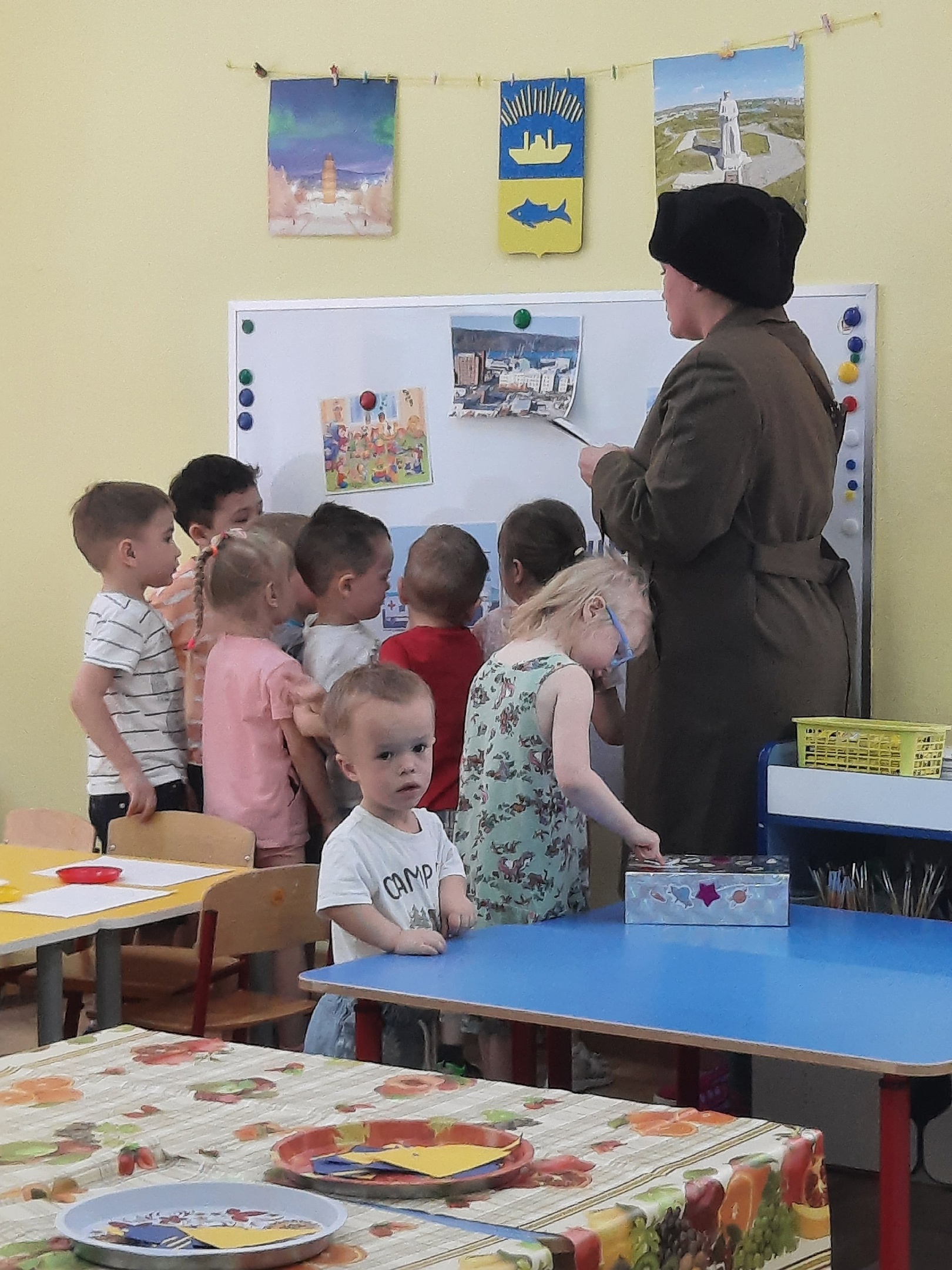 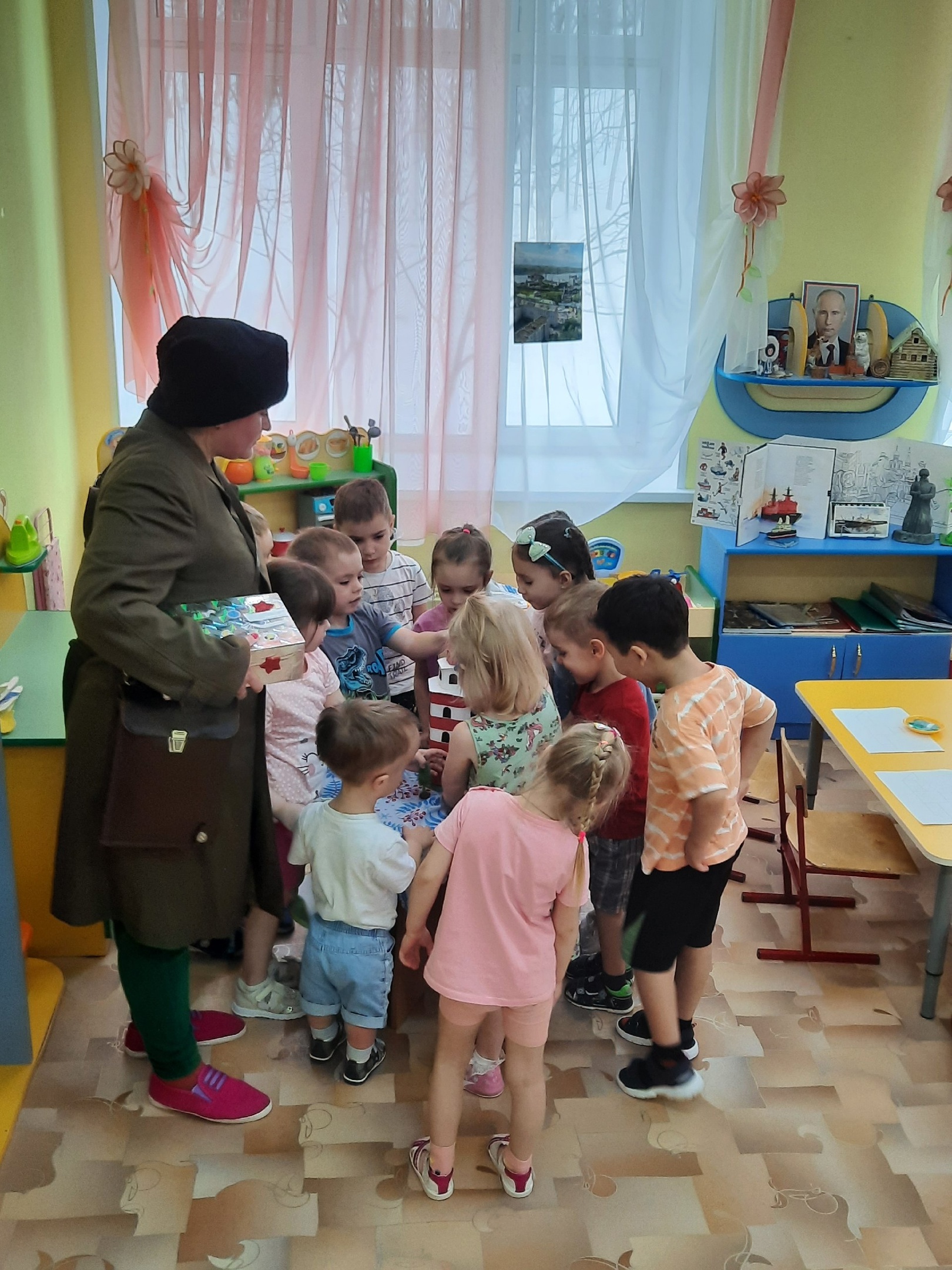 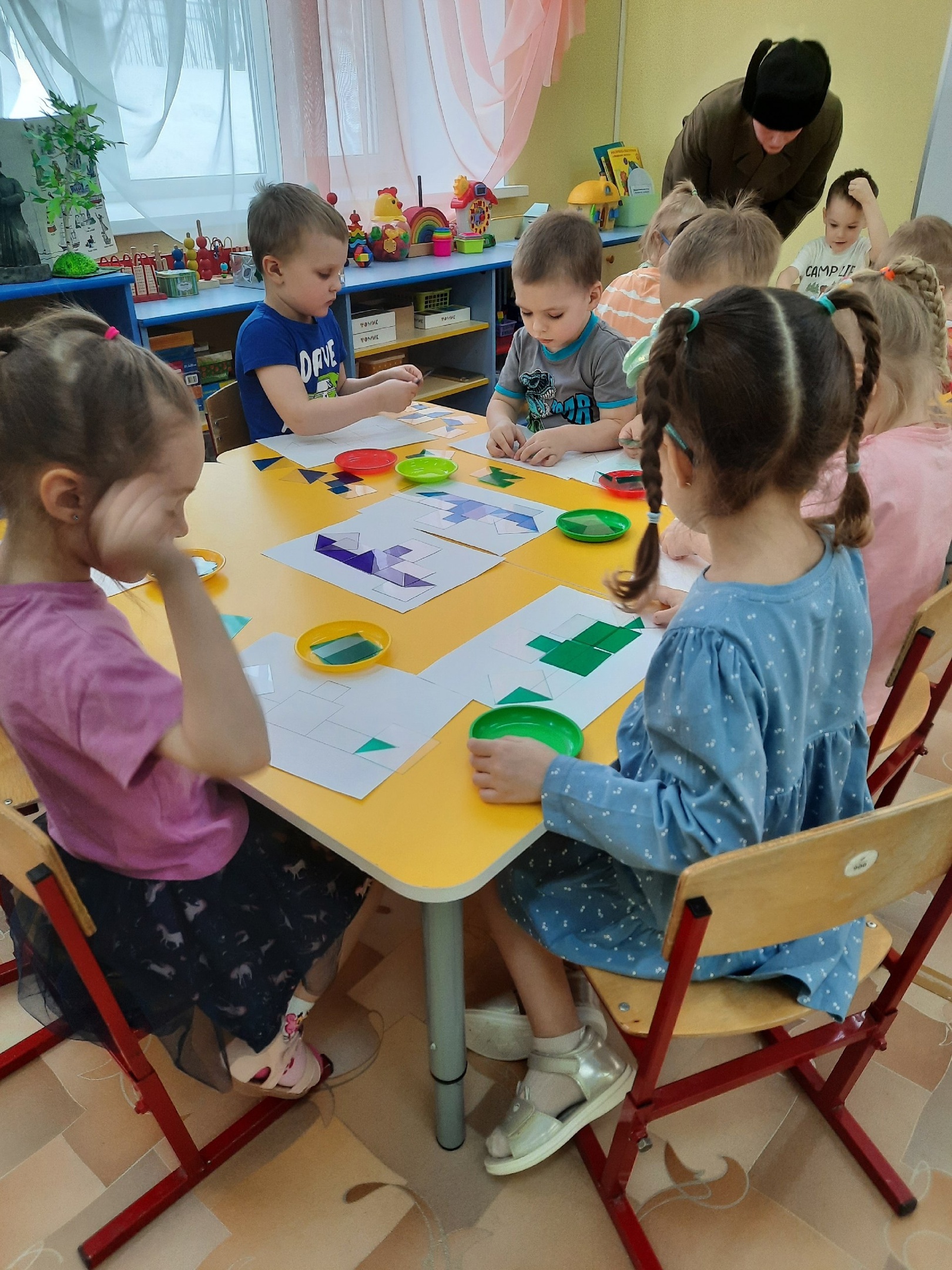 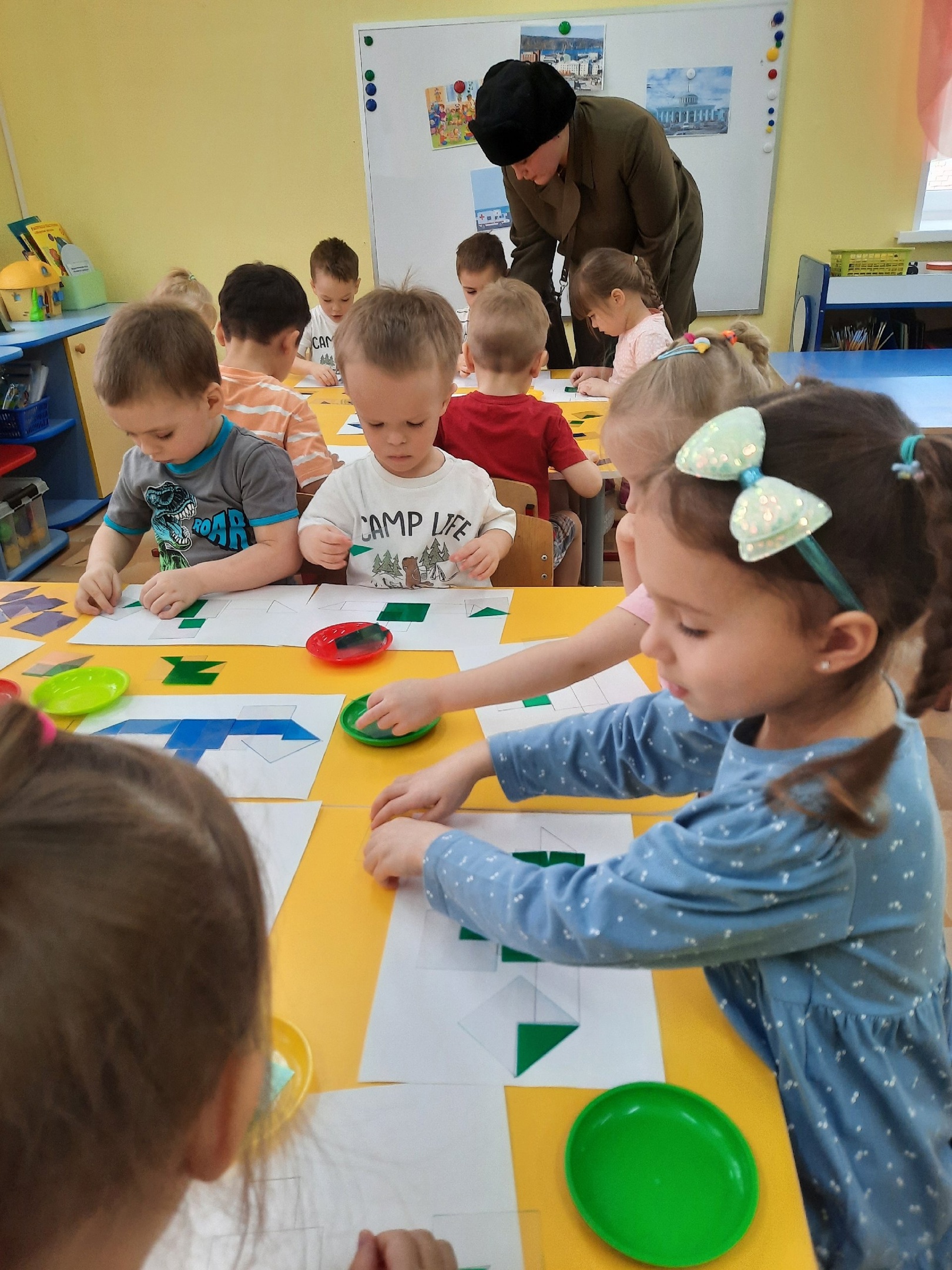 